LANDED Peer Education Service 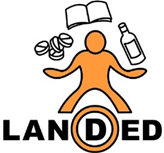 Workshop AgreementAt LANDED, we strive to deliver a quality input, and to ensure our inputs run as smoothly as possible, we have developed a contract agreement to ensure all parties are fully aware of what is involved in our service delivery online and offline.If you are using our service for the first time, we ask you to read the following information and electronically sign the form that follows to show that you understand and agree with our booking terms and conditions.PHYSICAL WORKSHOPSWHAT YOU CAN EXPECT FROM US:All workshop requests will be confirmed via email.A LANDED staff member will arrive shortly before the requested time to allow initial workshop set up.An experienced staff member will deliver your requested workshop. - LANDED volunteer peer educator may accompany the staff member to either shadow or co-deliver the input. If a LANDED volunteer is present on the day of your input, we will inform you of this in advance.LANDED will supply all training materials that are required for workshop delivery.LANDED staff will deliver your workshop using a professional, inclusive and non-judgemental approach.LANDED will remove all training materials at the end of each input.At the end of the workshop, a LANDED staff member will provide a link to our evaluation form or a paper copy.WHAT WE EXPECT FROM YOU:You will confirm all workshop requests via email – if a workshop has not been confirmed by the booking agency (you), the date will not be held in the workshop diary, and your LANDED workshop will not go ahead.You will identify a suitable space within your organisation for the workshop to be delivered.You will inform your group that LANDED will be coming in to deliver a workshop.Your group will be ready and willing to participate at the agreed time.LANDED staff and volunteers will be treated with respect by both staff members and young people.​ONLINE WORKSHOPSNOTE: Includes all previous relevant points mentioned in above ‘physical workshop’ section.WHAT YOU CAN EXPECT FROM US:​At the point of booking we will:a) Confirm which platform is most suitable for the workshop (Teams, Zoom, Webex etc.) b) Confirm who is responsible (you or us) for inviting participants to the agreed workshop time and date.A LANDED staff member will arrive in our office AT LEAST 30 minutes before the session is due to start, to set up and ensure IT equipment is fully functional.LANDED will supply all training materials (digitally) that are required for the workshop.At the end of the workshop, a LANDED staff member will provide a link to our online evaluation form.​WHAT WE EXPECT FROM YOU:You will set up and ensure IT equipment is fully functional and ready to go before the start of the workshop.If the group is accessing the workshop from home, you will ensure they have the relevant equipment to do so and are ready to engage before the session.You will do your best to ensure that the agreed number of participants will attend the session.You are responsible for ensuring that all participants know how to use the online platform (Teams, Zoom, Webex etc.) that the workshop will take place on.After completion of the online workshop, an evaluation must be completed by all participants attending the session—we ask your assistance with this as it is important for our funding. PARTICIPANT NUMBERSAs our workshops consist of several group work or participatory activities, the maximum number of participants we work with per session is 15 (physical workshops only). The minimum number is 4 (all workshops).  If participants numbers fall below or are higher than the maximum/ minimum, please contact the LANDED team as soon as possible. LANDED reserves the right to withdraw and reschedule the agreed input if numbers fall below 4.​PARTICIPANT PUNCTUALITYLANDED workshops have been developed to cover a range of issues and should be delivered in their entirety. Demand for the LANDED service is high, so your group must be ready and willing to participate in our sessions.  If your group is not ready/ present within 10 minutes of the agreed start time, LANDED reserves the right to withdraw and reschedule the agreed input. ​DISRUPTIVE BEHAVIOURAll LANDED workshops utilise a participatory approach and are designed to be fun and informal.  If the audience is unresponsive or disruptive during workshop delivery, LANDED reserves the right to terminate the session early.  In this instance, we will inform the booking agency of why the session was terminated early, and if appropriate, we will reschedule the session. We hope your group will enjoy participating in a LANDED workshop! 